Appendix 1.Assessment of Risk Tool (ART) Flags,[23].CCM is Chronic Care Management Programme, CHF is congestive heart failure, COPD is chronic obstructive pulmonary disease, CVD is cardiovascular disease, M is from Maori descent, Meds is medications, PI is from Pacific Island descent, PIMS is potentially inappropriate medications, †Pyxis MedStation™ is an automated dispensing system (from CareFusion Corporation, San Diego, CA), ReAdmit is readmission, TDM is therapeutic drug monitoring. Adapted with permission from Am J Health-Syst Pharm, Feb 2017,[23].Laboratory Flags (not included in validation study),[23].eGFR is estimated glomerular filtration rate, WBC is white blood cell count, HBA1c is glycosylated haemoglobin, aPTT is activated partial thromboplastin time, INR is International Normalized Ratio, PCV is packed cell volume, Hb is haemoglobin, † Pyxis MedStation™ automated dispensing system (CareFusion Corporation, San Diego, CA).Adapted with permission from Am J Health-Syst Pharm, Feb 2017.Appendix 2.Medication Reconciliation Form	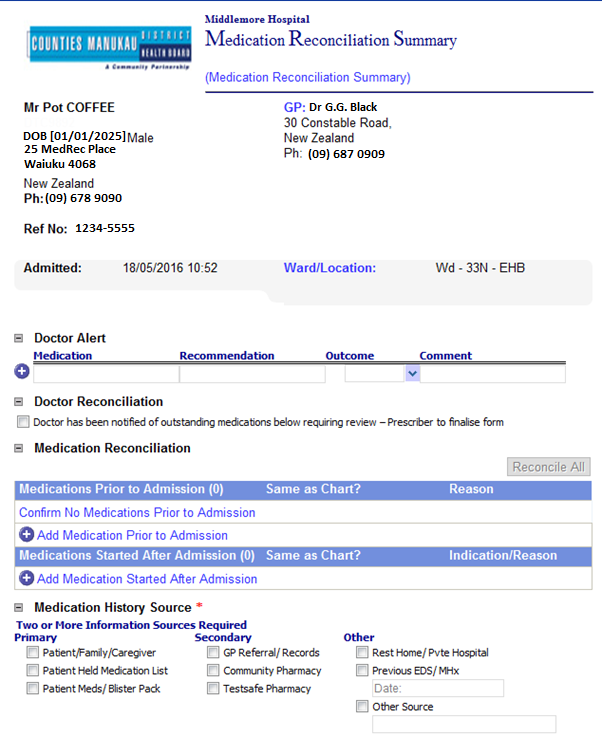 Appendix 2. continued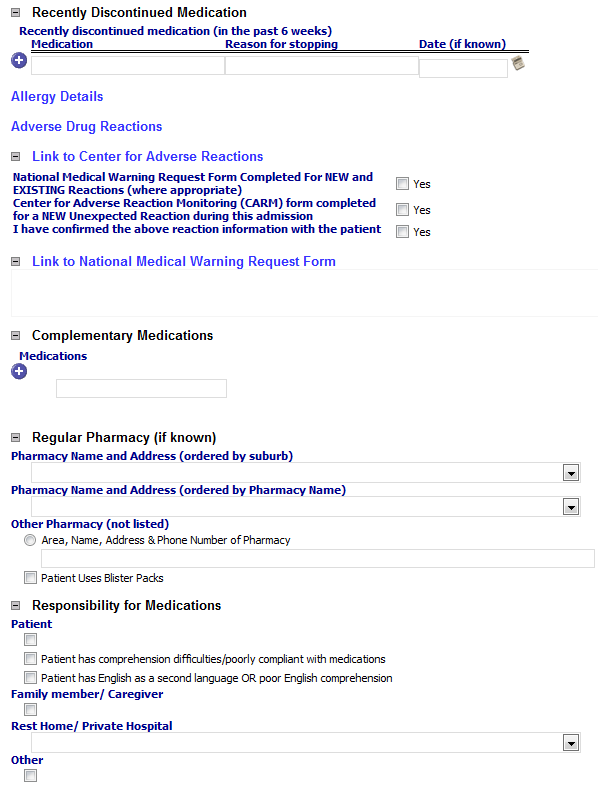 Appendix 2. continued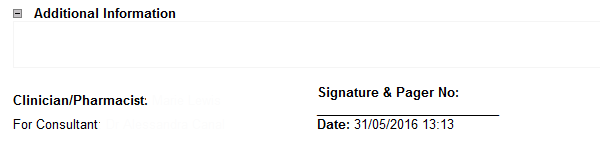 Appendix 3.EPIFANY Grading Scale:Appendix 4. Combination of flags predictive of risk of one or more unintentional medication discrepancies.Appendix 5. Receiver Operative Characteristic (ROC) curve for combined scores of flags: >8 admission medications and readmission in 30 days, to predict ≥ 1 unintentional medication discrepancies. AUC = 0.7205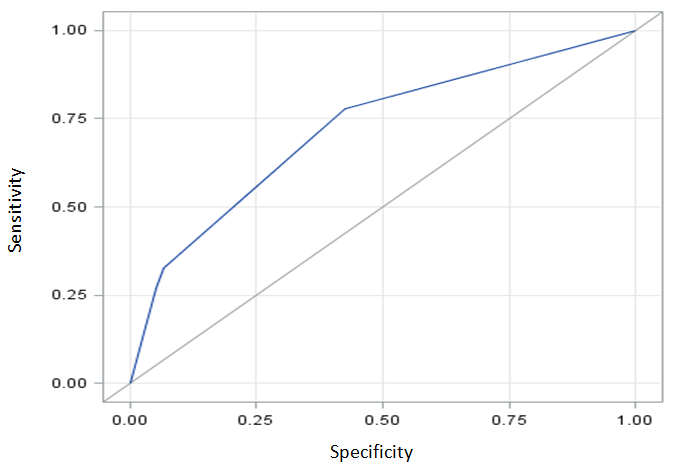 Appendix 6. Combination of flags predictive of risk of four or more unintentional medication discrepancies.Appendix 7. Receiver Operative Characteristic Curve (ROC) of the combined scores for flags: >8 regular medications, antiepileptic medicines, diabetic medicines, English difficulty and readmission in 30 days, to predict the number of unintentional medication discrepancies ≥4. AUC = 0.8054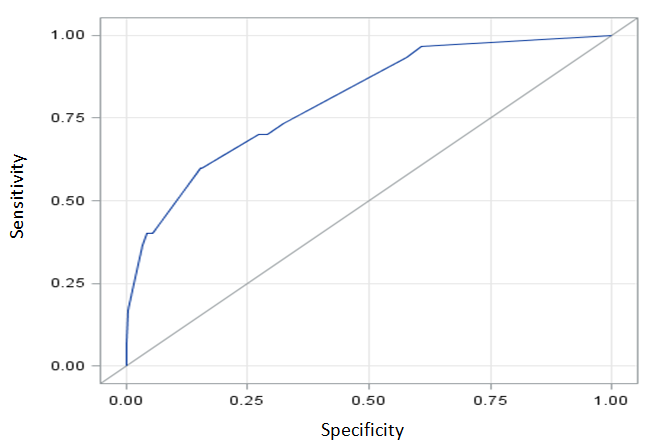 NoFlagDescriptionScore1>8 Regular Admission MedsAdmitted patients with >8 regular medications as identified via the medication reconciliation process within the previous 12 months 102Age >65PI MAdmitted Maori and Pacific Island patients >65yrs103Age >75Admitted non-Maori and Pacific Island patients >75yrs 104AnticoagulantAdmitted patients with one or more 'Anticoagulant' medications removed from Pyxis† during their current admission 25AntiepilepticAdmitted patients with one or more ‘Antiepileptic’ medications removed from Pyxis† during their current admission 26CCM CHFAdmitted patients actively enrolled or previously enrolled in the Congestive Heart Failure (CHF) Chronic Care Management (CCM) programme within the past 12 months 47CCM COPDAdmitted patients actively enrolled or previously enrolled in the Chronic Obstructive Pulmonary Disease (COPD) Chronic Care Management (CCM) programme within the past 12 months 48CCM CVDAdmitted patients actively enrolled or previously enrolled in the Cardiovascular Disease (CVD) Chronic Care Management (CCM) programme within the past 12 months 49CCM DiabetesAdmitted patients actively enrolled or previously enrolled in the Diabetes Chronic Care Management (CCM) programme within the past 12 months 410CardiovascularAdmitted patients with >3 'Cardiovascular' medications removed from Pyxis† during their current admission 211Diabetic MedsAdmitted patients with one or more ‘Diabetic’ medications removed from Pyxis† during their current admission 212English DifficultyAdmitted patients identified via the medication reconciliation process with poor English comprehension difficulties OR English as a second language (within the previous 12 months) 113Freq PresenterAdmitted patients with >4 Emergency Care  presentations/inpatient admissions in the previous 12 months 814High Risk SpecialtyAdmitted patients under the care of Haematology or Renal services 615High Risk TransferAdmitted patients transferred from Intensive Care Unit (ICU), High Dependency Unit (HDU) or Coronary Care Unit (CCU) to another ward location within the previous 48 hours 616Mental HealthAdmitted patients with a mental health history within the previous 12 months.817Multiple Out Patient visitsAdmitted patients with >2 outpatient visits to different specialities in the previous 6 months818Opioid MedsAdmitted patients with >1 'Opioid' medications removed from Pyxis† during their current admission 219Outdated Pyxis†Admitted patients with Pyxis† medication profiles that have not been updated during the past 72 hours 220Poor MedComplianceAdmitted patients identified via the medication reconciliation process as having comprehension difficulties OR are poorly compliant with their medications121No Registered GPAdmitted patients who had their GP listed as 'Doctor Unknown' during their most recent previous admission (within the previous 12 months)522ReAdmit <7 daysAll currently admitted patients who were discharged within the 7 days423ReAdmit <30 daysAll currently admitted patients who were discharged within the 30 days224TDM MedsAdmitted patients with one of more medications requiring Therapeutic Drug Monitoring removed from Pyxis† during their current admission.225Prescribing for ElderlyAll currently admitted patients over 80yrs AND admission source for current encounter in PIMS "Rest Home" or "Private Hospital" or "Pukekohe Hospital" or "Franklin Memorial Hospital" AND >8 regular medications on admission (as per flag #1) AND received specified high risk medications removed from Pyxis† in the past 30 days10NoFlagDescriptionScore1Poor Renal FunctionAdmitted patients with one of the following test results: eGFR of <30 mL/ min/1.73 m2 in past 5 days, SCr >200 mmol/L (>2.2 mg/dL) in past 5 days82Infection Risk (WBC)All currently admitted patients with one of the following test results: WBC count of <3 × 109/L (<3 × 103/mm3) in past 5 days, neutrophil count of <1.5 × 109/L (<1.5 × 103/mm3) in past 5 days43Coagulation RiskAll currently admitted patients with one of the following test results: INR of >3.5 in past 5 days, aPTT of >100 sec in past 5 days104Potassium All currently admitted patients with potassium concentration of <3 or >6 mmol/L (<3 or >6 meq/L) in past 5 days105Therapeutic MonitoringAll currently admitted patients with one of the following drug concentrations in past 3 days: gentamicin trough of >1.0 mg/L (>1.0 mg/mL), tobramycin trough of >1.0 mg/L (>1.0 mg/mL), amikacin trough of >1.0 mg/L (>1.0 mg/mL), vancomycin trough of >25 mg/L (>25 mg/mL), phenytoin of >80 mmol/L (>20 mg/mL), digoxin of >2.0 nmol/L (>1.5 ng/mL)106Clostridium DiffAll currently admitted patients with positive Clostridium difficile toxin culture in past 5 days27Diabetes Management (HBA1c)All currently admitted patients with one of the following test results: HbA1c of >64 mmol/mol in past 90 days, serum glucose of >11 mmol/L (>198 mg/dL) in last 5 days48Myocardial Damage (Troponin I)All currently admitted patients with two troponin values of >300 ng/mL in past 5 days29Deteriorating Renal FunctionRising urea or serum Creatinine concentration to >2 times baseline (baseline = mean of all values in past 5 days) 1010Hematology (Bleeding)All currently admitted patients with drop in Hb to >25% of baseline (baseline = mean of Hb values over past 5 days) or drop in PCV to >25% of baseline (baseline = mean volume over past 5 days) or platelet count of <50 × 109/L within past 5 days811Warfarin MonitoringAll currently admitted patients with warfarin removed from Pyxis† during current admission and two consecutive INR values of <1.5 in past 5 days and/or aPTT of <60 sec412SodiumAll currently admitted patients with sodium concentration of <125 or >155 mmol/L (<125 or >155 meq/L) in past 5 days 1013Glycemic ControlAll currently admitted patients with glucose concentration of <4 mmol/L (72 mg/dL) in past 5 days and received diabetic medication from Pyxis†10GRADEDESCRIPTION5An error that resulted in SERIOUS/CATASTROPHIC HARM to patient.4An error that resulted in MAJOR HARM to patient. Major harm is that requiring increased hospital stay or significant morbidity.3An error that resulted in MODERATE HARM to patient.  Moderate harm is that requiring treatment with another drug OR cancellation/postponement of treatment.2An error that resulted in MINOR HARM to patient. Minor harm is that requiring minor (non-drug) treatment or treatment change.1No harm or only minor harm – not requiring “treatment”FlagsRegression coefficient for each flag >8 Regular Admission Medicines0.6Readmit ≤30 days0.8FlagsRegression coefficient for each flag>8 Regular Admission Medicines0.7Antiepileptic Medicines1.1Diabetic Medicines0.5English Difficulty0.9Readmit ≤30 days0.8